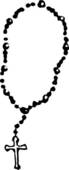 Durand Deanery report – January 2017St. Mary’s, DurandOur PCCW has been doing some updating on major appliances…costly, but needed. We met first part of December and will do so probably again in February. We are going to do a project for our schools as part of Catholic Schools Week. Pam Baier, co-presidentSt Henrys Parish, Eau Galle We did have a potluck meal for our December meeting and all ladies present provided cookies that were put on plates and delivered to the homebound parishioners or those in care centers or assisted living units.  All officers stayed the same for the upcoming year.  Lynette Wagenbach, PCCW PresidentSt Joseph’s, ElmwoodThis year we will be working on monthly bingo at Heritage of Elmwood.  In January we will have our soup, sandwich and bingo fund raiser to raise money to refurbish the back of our church; in February we will be paying for a new light system for the confessional in our church; in April we will celebrate Fathers Ordination; in June is our annual Father’s Day Pie sale, as always we will take care of all inside and outside flowers for our parish and continue to support our parish family with a wonderful lunch for loved ones funerals.  This year we will be making a big change in A & R, we will change from groups to committees.  Hope to have that implemented by Oct.   Sharon Weber, presidentHoly Rosary, LimaWe had a poppy roll and cinnamon fund raiser for our PCCW. Made about $2300.00 so that was great. Taking a little break before our fish suppers start.  Decorated church and it was beautiful as always.   Jane Fedie, PCCW presidentSacred Heart, MondoviSacred Heart PCCW made up and distributed 68 baskets to the elderly, homebound, and others at Christmas.  We are having 7 Masses said for people at the Homeplace and the American Lutheran Home.  The Church was decorated beautifully for the Christmas season.  Ladies Night Out in November raised money for the School Backpack program and Halloween on the Hill, held at the American Lutheran Home.  We hold Bingo for Seniors once a month.  Our December event had 85 attendees and people were treated to a special Christmas meal.  Glenda Busch, group leaderSt. John's, Plum CityIn the past 3 months St. John’s ladies cleaned the church, held a baby bottle campaign, served at one funeral, and sent a Christmas package to Father Bosco Ruan at Mundelein Seminary in Mundelein, IL.   Father Ruan helped out when Father Czerwonka went to Russia this autumn.  St John’s has Adoration every Thursday before Mass from 7-8 a.m. and after Mass from 9 a.m. to 5 p.m.  A Cookie Sale after Masses in November and December netted about $400 for the PCCW.  Ladies decorated the church beautifully for Christmas.  Bernadine Bechel, PCCW president